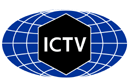 Part 1: TITLE, AUTHORS, APPROVALS, etcAuthor(s) and email address(es)Author(s) institutional address(es) (optional)Corresponding authorList the ICTV Study Group(s) that have seen this proposalICTV Study Group comments and response of proposerICTV Study Group votes on proposalAuthority to use the name of a living personSubmission datesICTV-EC comments and response of the proposerPart 3: TAXONOMIC PROPOSALName of accompanying Excel moduleAbstractText of proposalCode assigned:2023.003FShort title: Rename all species in the family to comply with the ICTV-mandated binomial format (Wolframvirales: Narnaviridae)Short title: Rename all species in the family to comply with the ICTV-mandated binomial format (Wolframvirales: Narnaviridae)Short title: Rename all species in the family to comply with the ICTV-mandated binomial format (Wolframvirales: Narnaviridae)Firth AE, Esteban R, Sabanadzovic Saef24@cam.ac.uk; mrosa@usal.es; SSabanadzovic@entomology.msstate.eduDepartment of Pathology, Division of Virology, University of Cambridge, Cambridge CB2 0QQ, UK [AF]Instituto de Biología Funcional y Genómica (IBFG), Consejo Superior de Investigaciones Científicas/Universidad de Salamanca, Salamanca, Spain [RE]Department of Biochemistry, Molecular Biology, Entomology and Plant Pathology, Mississippi State University, Mississippi State, MS, 39762, USA [SS]Firth, AENarnaviridaeN/AStudy GroupNumber of membersNumber of membersNumber of membersStudy GroupVotes supportVotes againstNo voteNarnaviridae20Is any taxon name used here derived from that of a living person (Y/N)NTaxon namePerson from whom the name is derivedPermission attached (Y/N)Date first submitted to SC ChairDate of this revision (if different to above)2023.003F.v2.Narnaviridae_spren.xlxsHere we propose new names for the species of the family Narnaviridae following the ICTV decision to adopt a now standardized binomial format.